Hola:Quisiera recordarles que el 26 de abril, tenemos el Programa de PIQE en Woodville School de 6:00-7:30 p.m. Si tiene alguna pregunta del programa y otros programas que ofrecemos para los estudiantes y los padres de Woodville, por favor contacte a:Martina Salas- Programas/Educadora: 559-686-9713Hi:I would like to remind parents that on April 26th, we have the PIQE Program at Woodville School from 6: 00-7: 30 pm. If you have any questions about the program and other programs we offer for students and parents of Woodville, please contact:Martina Salas: Program/Educator: 559-686-9713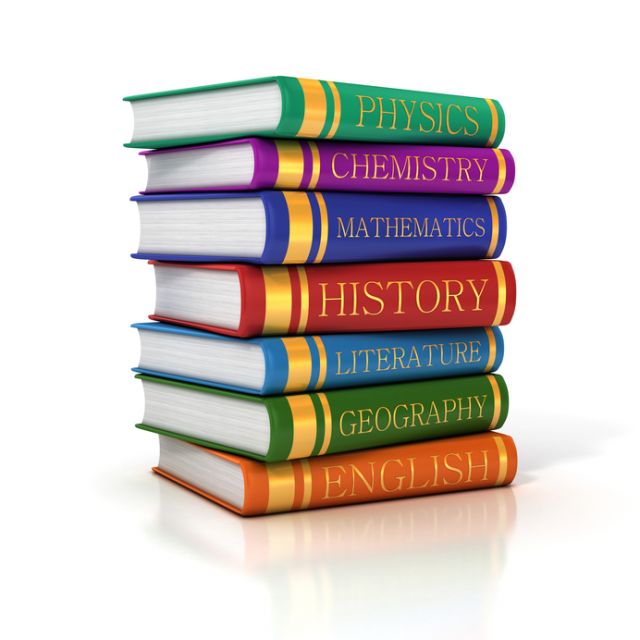 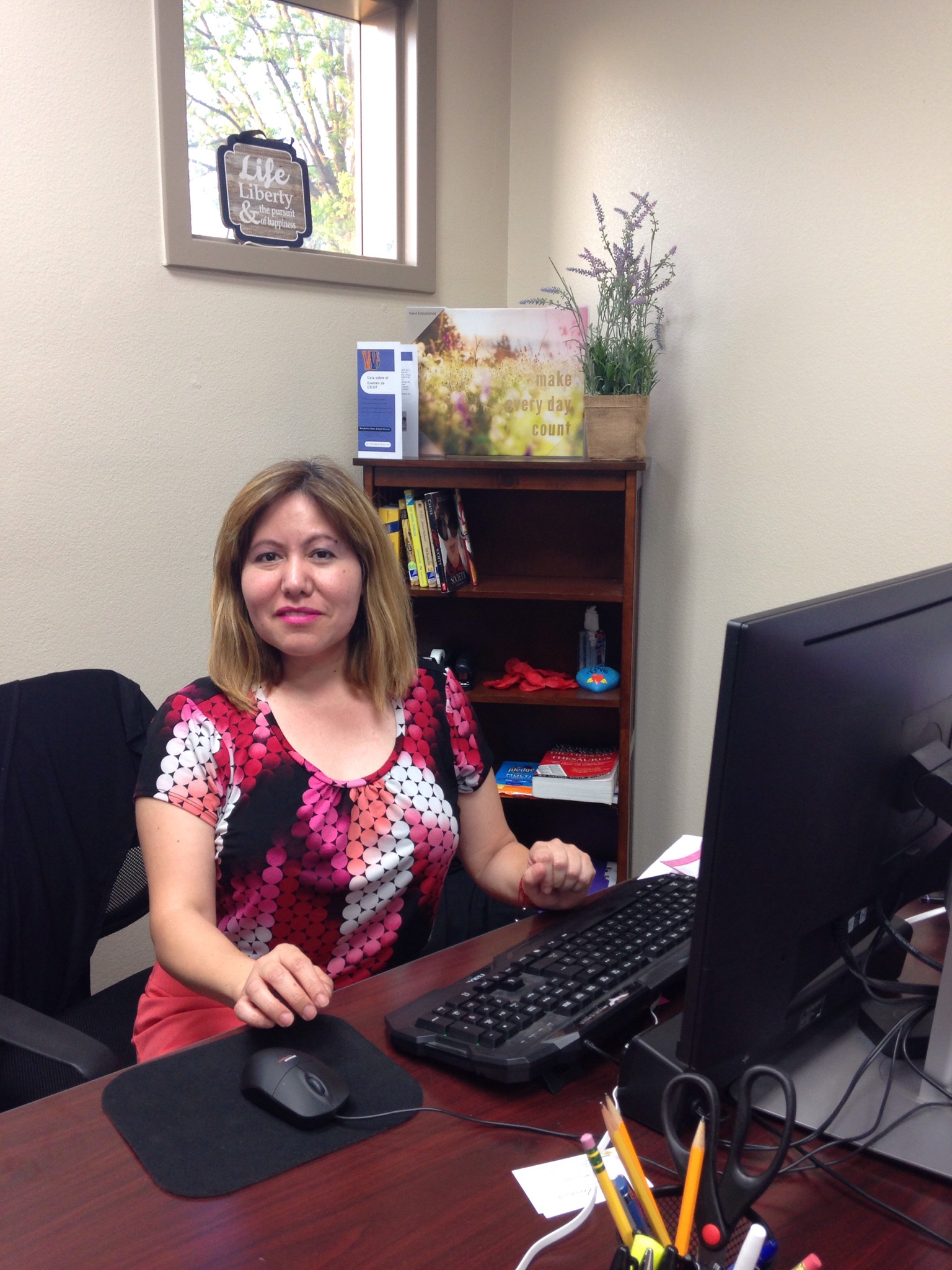 